Муниципальное образование городской округ город Торжок Тверской областиТоржокская городская ДумаР Е Ш Е Н И Е25.11.2021                                                                                                                    № 77Об утверждении прогнозного плана (программы) приватизации имущества, находящегося в муниципальной собственности муниципального образования городской округ город Торжок Тверской области, на 2022-2024 годыРуководствуясь Федеральными законами от 21.12.2001 № 178-ФЗ
«О приватизации государственного и муниципального имущества», от 06.10.2003
№ 131-ФЗ «Об общих принципах организации местного самоуправления в Российской Федерации» и от 22.07.2008 № 159-ФЗ «Об особенностях отчуждения недвижимого имущества, находящегося в государственной собственности субъектов Российской Федерации или в муниципальной собственности и арендуемого субъектами малого и среднего предпринимательства, и о внесении изменений в отдельные законодательные акты Российской Федерации», Уставом муниципального образования городской округ город Торжок Тверской области, в целях повышения доходов местного бюджета за счет приватизации объектов недвижимого имущества, высвобожденного из процесса производства 
и не представляющего важного социального значения для осуществления полномочий органов местного самоуправления муниципального образования городской округ город Торжок Тверской области, Торжокская городская Дума, 
р е ш и л а: Утвердить прилагаемый прогнозный план (программу) приватизации имущества, находящегося в муниципальной собственности муниципального образования городской округ город Торжок Тверской области, на 2022-2024 годы. Настоящее Решение вступает в силу со дня его официального опубликования и  подлежит размещению в свободном доступе на официальных сайтах администрации города Торжка и Торжокской городской Думы в информационно-телекоммуникационной сети Интернет.Председатель Торжокской городской Думы	                               С.А. ДорогушГлава муниципального образования город Торжок                             Ю.П. Гурин									Утвержденрешением Торжокской городской Думы                                                                        от 25.11.2021 № 77Прогнозный план (программа) приватизации имущества,находящегося в муниципальной собственности муниципального образования городской округ город Торжок Тверской области, на 2022-2024 годыПрогнозный план (программа) приватизации имущества, находящегося в муниципальной собственности муниципального образования городской округ город Торжок Тверской области, на 2022-2024 годы разработан в соответствии с Федеральным законом от 21.12.2001 № 178-ФЗ «О приватизации государственного и муниципального имущества» (далее - Федеральный закон от 21.12.2011 № 178-ФЗ), Федеральным законом от 22.07.2008 № 159-ФЗ «Об особенностях отчуждения недвижимого имущества, находящегося в государственной собственности субъектов Российской Федерации или в муниципальной собственности и арендуемого субъектами малого и среднего предпринимательства, и о внесении изменений в отдельные законодательные акты Российской Федерации» (далее - Федеральный закон от 22.07.2008 № 159-ФЗ), Положением о порядке и условиях приватизации муниципального имущества муниципального образования город Торжок, утвержденным решением Торжокской городской Думы от 28.10.2014 № 271.Главными целями приватизации объектов муниципальной собственности муниципального образования городской округ город Торжок Тверской области являются повышение эффективности управления муниципальной собственностью города Торжка, мобилизация доходов в местный бюджет.Приватизация объектов недвижимого имущества, находящихся в собственности муниципального образования городской округ город Торжок Тверской области, в рамках Федерального закона от 21.12.2011 № 178-ФЗ в 2022-2024 годах не планируется.Поступления в бюджет муниципального образования город Торжок доходов
от реализации муниципального имущества в рамках Федерального закона от 22.07.2008 № 159-ФЗ ожидаются в сумме 44609,6 тыс. руб., в том числе по годам:в 2022 году - в сумме 16529,4 тыс. руб.;в 2023 году - в сумме 15678,9 тыс. руб.;в 2024 году - в сумме 12401,3 тыс. руб.Указанные плановые показатели подлежат корректировке в зависимости от выбора субъектами малого и среднего предпринимательства, имеющими преимущественное право на приобретение арендуемого ими муниципального имущества, способа оплаты - единовременно или в рассрочку на период, установленный действующим законодательством и принятыми в соответствии с ним муниципальными правовыми актами об условиях приватизации объекта муниципальной собственности.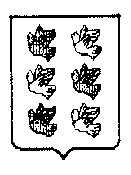 